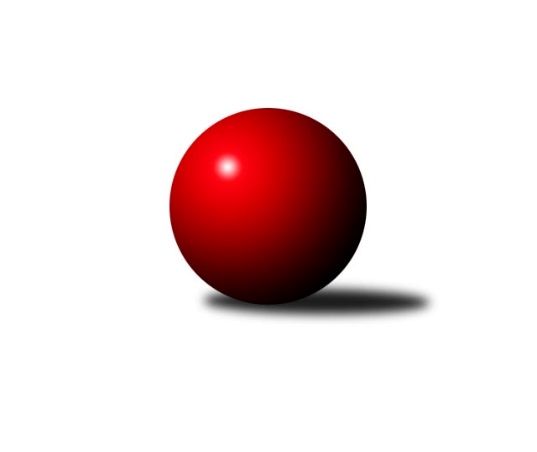 Č.26Ročník 2007/2008	26.4.2008Nejlepšího výkonu v tomto kole: 2619 dosáhlo družstvo: TJ Horní Benešov ˝C˝Krajský přebor OL 2007/2008Výsledky 26. kolaSouhrnný přehled výsledků:TJ Kovohutě Břidličná ˝B˝	- TJ Pozemstav Prostějov	12:4	2323:2238		26.4.TJ Horní Benešov ˝C˝	- KKŽ Šternberk ˝A˝	12:4	2619:2534		26.4.TJ Sokol Mohelnice	- Spartak Přerov ˝C˝	16:0	2616:2478		26.4.KK Šumperk ˝C˝	- SKK Jeseník ˝B˝	14:2	2539:2466		26.4.TJ Spartak Bílovec ˝A˝	- TJ Kovohutě Břidličná ˝A˝	2:14	2306:2387		26.4.TJ Horní Benešov ˝E˝	- KK Zábřeh  ˝C˝	4:12	2465:2566		26.4.TJ  Krnov ˝B˝	- SK Olomouc Sigma MŽ	12:4	2409:2319		26.4.Tabulka družstev:	1.	TJ Kovohutě Břidličná ˝A˝	26	21	1	4	287 : 129 	 	 2481	43	2.	KK Zábřeh  ˝C˝	26	16	3	7	249 : 167 	 	 2481	35	3.	TJ  Krnov ˝B˝	26	16	1	9	234 : 182 	 	 2453	33	4.	TJ Kovohutě Břidličná ˝B˝	26	14	3	9	234 : 182 	 	 2452	31	5.	Spartak Přerov ˝C˝	26	13	3	10	236 : 180 	 	 2448	29	6.	SK Olomouc Sigma MŽ	26	13	3	10	218 : 198 	 	 2422	29	7.	KKŽ Šternberk ˝A˝	26	11	2	13	206 : 210 	 	 2433	24	8.	TJ Pozemstav Prostějov	26	11	1	14	201 : 215 	 	 2420	23	9.	TJ Horní Benešov ˝C˝	26	11	1	14	186 : 230 	 	 2392	23	10.	TJ Sokol Mohelnice	26	9	4	13	197 : 219 	 	 2416	22	11.	SKK Jeseník ˝B˝	26	11	0	15	189 : 227 	 	 2387	22	12.	TJ Spartak Bílovec ˝A˝	26	10	0	16	167 : 249 	 	 2384	20	13.	KK Šumperk ˝C˝	26	7	1	18	164 : 252 	 	 2376	15	14.	TJ Horní Benešov ˝E˝	26	7	1	18	144 : 272 	 	 2371	15Podrobné výsledky kola:	 TJ Kovohutě Břidličná ˝B˝	2323	12:4	2238	TJ Pozemstav Prostějov	Zdeněk Fiury st. st.	 	 205 	 209 		414 	 2:0 	 365 	 	173 	 192		Stanislav Feike	Josef Veselý	 	 202 	 171 		373 	 0:2 	 407 	 	211 	 196		Karel Meissel	Miloslav Krchov	 	 184 	 165 		349 	 0:2 	 357 	 	167 	 190		Jan Stiskal	Zdeněk Chmela ml.	 	 220 	 197 		417 	 2:0 	 371 	 	175 	 196		Pavel Černohous	Zdeněk Fiury ml. ml.	 	 183 	 207 		390 	 2:0 	 363 	 	178 	 185		Václav Kovařík	Jiří Hálko	 	 202 	 178 		380 	 2:0 	 375 	 	193 	 182		Jakub Marušinecrozhodčí: Nejlepší výkon utkání: 417 - Zdeněk Chmela ml.	 TJ Horní Benešov ˝C˝	2619	12:4	2534	KKŽ Šternberk ˝A˝	Michal Rašťák	 	 219 	 208 		427 	 2:0 	 419 	 	209 	 210		Václav Šubert	Kamil Kubeša	 	 223 	 204 		427 	 2:0 	 408 	 	194 	 214		David Pospíšil	Michal Klich	 	 251 	 226 		477 	 2:0 	 434 	 	226 	 208		Emil Pick	Zdeněk Kment	 	 212 	 216 		428 	 2:0 	 409 	 	213 	 196		Zdeněk Vojáček	Jan Kriwenky	 	 217 	 218 		435 	 0:2 	 436 	 	211 	 225		Jindřich Gavenda	Michael Dostál	 	 213 	 212 		425 	 0:2 	 428 	 	225 	 203		Pavel  Ďuriš st.rozhodčí: Nejlepší výkon utkání: 477 - Michal Klich	 TJ Sokol Mohelnice	2616	16:0	2478	Spartak Přerov ˝C˝	Zdeněk Sobota	 	 222 	 206 		428 	 2:0 	 397 	 	168 	 229		Rostislav Petřík	Petr Polášek	 	 226 	 194 		420 	 2:0 	 417 	 	197 	 220		Petr Vácha	Zdeněk Šebesta	 	 224 	 219 		443 	 2:0 	 414 	 	214 	 200		Miroslav Šindler	Jaroslav Jílek	 	 198 	 233 		431 	 2:0 	 421 	 	229 	 192		Jiří Hradílek	Jaroslav Koudelný	 	 216 	 205 		421 	 2:0 	 397 	 	201 	 196		Václav Pumprla	Ludovít Kumi	 	 242 	 231 		473 	 2:0 	 432 	 	198 	 234		Michal Symerskýrozhodčí: Nejlepší výkon utkání: 473 - Ludovít Kumi	 KK Šumperk ˝C˝	2539	14:2	2466	SKK Jeseník ˝B˝	Alexandr Rájoš	 	 225 	 210 		435 	 2:0 	 419 	 	215 	 204		Jiří Fárek	Jiří Fiala	 	 226 	 200 		426 	 2:0 	 407 	 	196 	 211		Zdenek Janoud	Gustav Vojtek	 	 210 	 209 		419 	 0:2 	 438 	 	224 	 214		Jaromíra Smejkalová	Zdeněk Hrabánek	 	 201 	 214 		415 	 2:0 	 389 	 	198 	 191		Alena Vrbová	Miroslav Fric	 	 216 	 202 		418 	 2:0 	 411 	 	198 	 213		Miroslav Setinský	Jaromír Vondra	 	 199 	 227 		426 	 2:0 	 402 	 	202 	 200		Karel Kučerarozhodčí: Nejlepší výkon utkání: 438 - Jaromíra Smejkalová	 TJ Spartak Bílovec ˝A˝	2306	2:14	2387	TJ Kovohutě Břidličná ˝A˝		 	 200 	 190 		390 	 0:2 	 431 	 	224 	 207		Leoš Řepka		 	 199 	 175 		374 	 0:2 	 383 	 	196 	 187		František Pončík		 	 191 	 181 		372 	 0:2 	 381 	 	188 	 193		Jiří Večeřa		 	 180 	 196 		376 	 0:2 	 394 	 	187 	 207		Jan Doseděl		 	 199 	 185 		384 	 0:2 	 414 	 	219 	 195		Tomáš Fiury		 	 219 	 191 		410 	 2:0 	 384 	 	184 	 200		Čestmír Řepkarozhodčí: Nejlepší výkon utkání: 431 - Leoš Řepka	 TJ Horní Benešov ˝E˝	2465	4:12	2566	KK Zábřeh  ˝C˝	Kamil Kovařík	 	 200 	 212 		412 	 0:2 	 422 	 	195 	 227		Hana Ollingerová	Michal Vavrák	 	 208 	 218 		426 	 2:0 	 418 	 	197 	 221		Jiří Michálek	Zbyněk Tesař	 	 218 	 200 		418 	 2:0 	 404 	 	206 	 198		Josef Sitta st.	Jana Martiníková	 	 199 	 213 		412 	 0:2 	 436 	 	216 	 220		Dominik Prokop	Jaromír Martiník	 	 198 	 193 		391 	 0:2 	 425 	 	230 	 195		Tomáš Sádecký	Luděk Zeman	 	 207 	 199 		406 	 0:2 	 461 	 	236 	 225		Zdeněk Švubrozhodčí: Nejlepší výkon utkání: 461 - Zdeněk Švub	 TJ  Krnov ˝B˝	2409	12:4	2319	SK Olomouc Sigma MŽ	Martin Koraba	 	 214 	 200 		414 	 2:0 	 367 	 	196 	 171		Radek Malíšek	Zdeněk Schmidt	 	 165 	 185 		350 	 0:2 	 365 	 	178 	 187		Pavel Jüngling	Vladimír Vavrečka	 	 210 	 210 		420 	 2:0 	 388 	 	187 	 201		Petr Malíšek	Miluše Rychová	 	 189 	 215 		404 	 0:2 	 417 	 	180 	 237		František Baslar	Stanislav Kopal	 	 205 	 215 		420 	 2:0 	 399 	 	200 	 199		Jiří Malíšek	Pavel Jalůvka	 	 212 	 189 		401 	 2:0 	 383 	 	197 	 186		Miroslav Hycrozhodčí: Nejlepšího výkonu v tomto utkání: 420 kuželek dosáhli: Vladimír Vavrečka, Stanislav KopalPořadí jednotlivců:	jméno hráče	družstvo	celkem	plné	dorážka	chyby	poměr kuž.	Maximum	1.	Zdeněk Švub 	KK Zábřeh  ˝C˝	446.82	292.3	154.5	1.9	12/12	(473)	2.	Miroslav Plachý 	TJ Pozemstav Prostějov	432.55	288.9	143.7	3.6	10/12	(485)	3.	Leoš Řepka 	TJ Kovohutě Břidličná ˝A˝	427.10	287.8	139.3	3.7	12/12	(476)	4.	Zdeněk Fiury ml.  ml.	TJ Kovohutě Břidličná ˝B˝	423.44	285.7	137.8	3.9	10/12	(467)	5.	František Baslar 	SK Olomouc Sigma MŽ	422.75	283.6	139.2	3.3	9/12	(468)	6.	Ludovít Kumi 	TJ Sokol Mohelnice	421.53	290.6	131.0	4.1	12/12	(475)	7.	Rostislav Petřík 	Spartak Přerov ˝C˝	421.49	291.2	130.3	3.3	11/12	(479)	8.	Jindřich Gavenda 	KKŽ Šternberk ˝A˝	420.32	287.4	132.9	4.6	10/12	(454)	9.	Miluše Rychová 	TJ  Krnov ˝B˝	420.21	291.2	129.0	6.7	10/12	(501)	10.	Tomáš Sádecký 	KK Zábřeh  ˝C˝	419.84	288.5	131.3	6.0	11/12	(470)	11.	Čestmír Řepka 	TJ Kovohutě Břidličná ˝A˝	419.03	291.9	127.1	4.6	11/12	(477)	12.	Martin Koraba 	TJ  Krnov ˝B˝	418.76	287.6	131.2	5.5	11/12	(488)	13.	Michal Symerský 	Spartak Přerov ˝C˝	417.57	289.0	128.6	6.1	10/12	(476)	14.	Jiří Procházka 	TJ Kovohutě Břidličná ˝A˝	416.61	290.7	125.9	5.4	10/12	(464)	15.	Štefan Šatek 	TJ  Krnov ˝B˝	416.32	289.2	127.2	5.0	10/12	(450)	16.	Miroslav Hyc 	SK Olomouc Sigma MŽ	416.31	289.1	127.2	6.0	12/12	(468)	17.	Pavel Černohous 	TJ Pozemstav Prostějov	415.27	288.9	126.4	4.7	11/12	(451)	18.	Jaromír Martiník 	TJ Horní Benešov ˝E˝	414.47	284.9	129.5	5.7	12/12	(489)	19.	Jiří Fárek 	SKK Jeseník ˝B˝	414.37	286.0	128.4	8.1	11/12	(489)	20.	Petr Pick 	KKŽ Šternberk ˝A˝	414.07	280.7	133.4	6.1	11/12	(448)	21.	Jan Doseděl 	TJ Kovohutě Břidličná ˝A˝	413.65	286.2	127.5	4.5	12/12	(482)	22.	Zdeněk Fiury st.  st.	TJ Kovohutě Břidličná ˝B˝	413.27	281.0	132.2	5.8	11/12	(450)	23.	Vladimír Štrbík 	TJ Kovohutě Břidličná ˝B˝	412.65	290.1	122.6	6.4	9/12	(463)	24.	Zdeněk Chmela  ml.	TJ Kovohutě Břidličná ˝B˝	412.26	288.0	124.3	6.6	9/12	(479)	25.	Emil Pick 	KKŽ Šternberk ˝A˝	410.81	282.2	128.7	5.9	10/12	(456)	26.	Jiří Chytil 	Spartak Přerov ˝C˝	410.63	286.0	124.6	6.8	8/12	(467)	27.	Radek Malíšek 	SK Olomouc Sigma MŽ	409.83	282.9	126.9	5.2	12/12	(446)	28.	Jiří Hradílek 	Spartak Přerov ˝C˝	408.33	283.4	125.0	5.9	8/12	(463)	29.	Alexandr Rájoš 	KK Šumperk ˝C˝	407.84	277.0	130.8	5.9	10/12	(483)	30.	Zdeněk Šebesta 	TJ Sokol Mohelnice	407.36	283.3	124.1	6.2	12/12	(457)	31.	Vladimír Vavrečka 	TJ  Krnov ˝B˝	407.15	286.7	120.4	8.3	9/12	(464)	32.	Stanislav Kopal 	TJ  Krnov ˝B˝	407.10	277.4	129.7	5.3	12/12	(452)	33.	Jiří Večeřa 	TJ Kovohutě Břidličná ˝A˝	406.79	280.7	126.0	5.3	9/12	(438)	34.	Jiří Kohoutek 	Spartak Přerov ˝C˝	406.47	285.5	121.0	7.7	10/12	(469)	35.	Pavel  Ďuriš st. 	KKŽ Šternberk ˝A˝	405.44	281.8	123.6	7.5	9/12	(447)	36.	Petr Otáhal 	TJ Kovohutě Břidličná ˝B˝	404.99	279.3	125.6	5.7	12/12	(463)	37.	Karel Meissel 	TJ Pozemstav Prostějov	404.67	289.0	115.7	9.2	12/12	(454)	38.	Miroslav Setinský 	SKK Jeseník ˝B˝	404.28	278.9	125.4	5.9	12/12	(444)	39.	Václav Kovařík 	TJ Pozemstav Prostějov	403.95	285.4	118.6	6.8	8/12	(451)	40.	Jiří Michálek 	KK Zábřeh  ˝C˝	402.02	279.5	122.5	7.4	8/12	(433)	41.	Jiří Hálko 	TJ Kovohutě Břidličná ˝B˝	401.86	279.6	122.2	7.4	9/12	(441)	42.	Pavel  Ďuriš ml. 	KKŽ Šternberk ˝A˝	401.76	280.4	121.4	6.6	9/12	(431)	43.	Zdeněk Černý 	TJ Horní Benešov ˝C˝	401.38	279.6	121.8	7.5	10/12	(464)	44.	Vladislav Pečinka 	TJ Horní Benešov ˝C˝	401.31	279.2	122.1	8.1	12/12	(453)	45.	Jaroslav Jílek 	TJ Sokol Mohelnice	401.09	281.6	119.5	8.1	12/12	(465)	46.	Miroslav Šindler 	Spartak Přerov ˝C˝	400.92	278.1	122.8	6.8	10/12	(456)	47.	Rostislav Krejčí 	TJ Sokol Mohelnice	400.17	278.3	121.9	7.1	12/12	(457)	48.	Zdeněk Hrabánek 	KK Šumperk ˝C˝	399.56	279.9	119.7	7.2	11/12	(438)	49.	Miloslav Krchov 	TJ Kovohutě Břidličná ˝B˝	399.48	278.5	121.0	7.8	11/12	(467)	50.	Pavel Jüngling 	SK Olomouc Sigma MŽ	399.19	281.4	117.8	7.3	11/12	(444)	51.	Jaromíra Smejkalová 	SKK Jeseník ˝B˝	398.20	273.1	125.1	4.9	10/12	(474)	52.	Miroslav Fric 	KK Šumperk ˝C˝	396.89	277.4	119.5	7.2	12/12	(450)	53.	Jiří Malíšek 	SK Olomouc Sigma MŽ	396.50	273.1	123.4	7.8	10/12	(463)	54.	Karel Kučera 	SKK Jeseník ˝B˝	396.24	273.4	122.8	5.6	10/12	(457)	55.	Zdeněk Schmidt 	TJ  Krnov ˝B˝	396.19	275.3	120.9	8.3	11/12	(427)	56.	Hana Ollingerová 	KK Zábřeh  ˝C˝	395.50	277.4	118.1	8.1	12/12	(436)	57.	Jakub Marušinec 	TJ Pozemstav Prostějov	395.10	277.3	117.8	8.7	8/12	(473)	58.	Robert Kučerka 	TJ Horní Benešov ˝C˝	395.05	280.6	114.4	8.7	10/12	(447)	59.	Eva Křápková 	SKK Jeseník ˝B˝	394.46	277.2	117.3	8.8	9/12	(436)	60.	Zdeněk Sobota 	TJ Sokol Mohelnice	394.37	279.5	114.8	7.8	11/12	(449)	61.	Zdeněk Vojáček 	KKŽ Šternberk ˝A˝	393.63	275.2	118.4	7.6	12/12	(430)	62.	Michael Dostál 	TJ Horní Benešov ˝C˝	393.39	278.2	115.2	7.9	11/12	(446)	63.	Gustav Vojtek 	KK Šumperk ˝C˝	393.33	282.2	111.1	9.2	12/12	(449)	64.	Jaroslav Koudelný 	TJ Sokol Mohelnice	392.24	282.4	109.8	8.1	12/12	(472)	65.	Jana Martiníková 	TJ Horní Benešov ˝E˝	390.64	271.4	119.3	6.8	11/12	(446)	66.	Petr Malíšek 	SK Olomouc Sigma MŽ	389.76	273.8	116.0	9.2	12/12	(437)	67.	Václav Šubert 	KKŽ Šternberk ˝A˝	388.93	272.3	116.7	7.8	10/12	(422)	68.	Jiří Fiala 	KK Šumperk ˝C˝	386.16	272.7	113.5	8.3	10/12	(426)	69.	Zdenek Janoud 	SKK Jeseník ˝B˝	381.85	272.7	109.2	8.1	9/12	(441)	70.	Zbyněk Tesař 	TJ Horní Benešov ˝E˝	376.11	275.4	100.7	11.3	11/12	(428)	71.	Pavel Hrnčíř 	TJ Horní Benešov ˝E˝	375.72	269.2	106.5	11.4	11/12	(455)		Martin Sitta 	KK Zábřeh  ˝C˝	460.00	300.5	159.5	1.0	2/12	(472)		Petr Rak 	TJ Horní Benešov ˝C˝	456.17	303.8	152.3	3.3	3/12	(473)		Jan Walter 	KK Šumperk ˝C˝	449.00	305.0	144.0	3.0	1/12	(449)		Rostislav  Cundrla 	SKK Jeseník ˝B˝	436.00	301.0	135.0	2.0	1/12	(436)		Zdeněk Palyza 	KK Šumperk ˝C˝	432.00	292.0	140.0	2.0	1/12	(432)		Michal Klich 	TJ Horní Benešov ˝C˝	431.00	289.5	141.5	4.5	2/12	(477)		Dominik Prokop 	KK Zábřeh  ˝C˝	429.33	290.3	139.1	5.1	3/12	(472)		Iveta Krejčová 	TJ Sokol Mohelnice	429.00	293.3	135.7	6.0	1/12	(446)		Jiří Pospíšil 	KKŽ Šternberk ˝A˝	429.00	298.0	131.0	5.0	2/12	(458)		Tomáš Fiury 	TJ Kovohutě Břidličná ˝A˝	428.21	294.8	133.5	3.7	7/12	(490)		Martin Bieberle 	KK Zábřeh  ˝C˝	428.00	286.0	142.0	2.0	1/12	(428)		Ivan Brzobohatý 	TJ Pozemstav Prostějov	427.82	285.6	142.2	4.7	6/12	(456)		Dušan Říha 	KKŽ Šternberk ˝A˝	427.50	290.5	137.0	4.0	2/12	(437)		Jan Reif 	SK Olomouc Sigma MŽ	427.00	266.5	160.5	2.5	2/12	(429)		Michaela Jarmarová 	KK Zábřeh  ˝C˝	426.00	315.0	111.0	7.0	1/12	(426)		Jaroslav Doseděl 	TJ Kovohutě Břidličná ˝A˝	424.50	290.0	134.5	4.5	2/12	(427)		Marek Bilíček 	TJ Horní Benešov ˝E˝	424.49	281.1	143.4	4.6	7/12	(490)		 		424.00	277.0	147.0	6.0	1/0	(424)		Petr Vácha 	Spartak Přerov ˝C˝	423.48	290.6	132.9	5.9	7/12	(477)		 		421.00	291.0	130.0	4.0	2/0	(437)		Roman Weinlich 	KK Zábřeh  ˝C˝	421.00	300.0	121.0	7.0	1/12	(421)		Miloslav  Petrů 	TJ Horní Benešov ˝E˝	419.50	286.0	133.5	5.5	4/12	(426)		Josef Sitta st. 	KK Zábřeh  ˝C˝	418.44	286.6	131.8	5.1	6/12	(443)		Jaroslav Vymazal 	KK Šumperk ˝C˝	418.08	286.5	131.6	4.1	4/12	(460)		 		416.81	285.2	131.6	5.0	8/0	(464)		Miroslav Vala 	SKK Jeseník ˝B˝	416.50	275.1	141.4	2.8	2/12	(466)		Tomáš Habarta 	TJ Horní Benešov ˝C˝	416.07	284.3	131.8	4.9	6/12	(462)		 		414.25	283.6	130.7	6.3	10/0	(438)		Michal Rašťák 	TJ Horní Benešov ˝E˝	414.00	286.8	127.3	7.3	2/12	(455)		Jiří Vrba 	SKK Jeseník ˝B˝	413.50	283.5	130.0	3.4	4/12	(428)		Anna Drlíková 	TJ Sokol Mohelnice	413.50	295.5	118.0	12.5	1/12	(440)		Petr Polášek 	TJ Sokol Mohelnice	413.00	286.0	127.0	6.8	2/12	(424)		Václav Pumprla 	Spartak Přerov ˝C˝	412.41	285.7	126.8	4.9	7/12	(484)		Michal Vavrák 	TJ Horní Benešov ˝C˝	412.25	276.3	136.0	7.7	5/12	(428)		Jaromír Vondra 	KK Šumperk ˝C˝	411.61	285.8	125.8	5.5	6/12	(439)		Pavel Buchta 	TJ  Krnov ˝B˝	411.33	282.2	129.2	3.7	3/12	(424)		David Pospíšil 	KKŽ Šternberk ˝A˝	410.50	287.5	123.0	8.5	2/12	(413)		Kamila Chládková 	KK Zábřeh  ˝C˝	409.83	288.3	121.5	7.7	3/12	(443)		 		409.50	287.0	122.5	9.5	2/0	(422)		Dagmar Jílková 	TJ Sokol Mohelnice	407.75	288.8	119.0	7.8	2/12	(427)		Ondřej Matula 	TJ Pozemstav Prostějov	405.75	284.6	121.2	7.6	4/12	(478)		Miroslav Jemelík 	SKK Jeseník ˝B˝	405.00	283.1	121.9	7.9	7/12	(435)		Václav Kupka 	KK Zábřeh  ˝C˝	404.85	276.5	128.4	5.6	5/12	(440)		Michal Blažek 	TJ Horní Benešov ˝C˝	403.97	285.2	118.8	6.8	6/12	(448)		Tomáš Dražil 	KK Zábřeh  ˝C˝	403.75	274.1	129.7	6.3	4/12	(429)		Pavel Jalůvka 	TJ  Krnov ˝B˝	402.53	281.5	121.0	6.9	6/12	(435)		Kamil Kovařík 	TJ Horní Benešov ˝E˝	401.97	274.2	127.7	5.6	5/12	(453)		 		401.77	277.9	123.9	5.6	12/0	(433)		David Janušík 	Spartak Přerov ˝C˝	401.00	277.8	123.2	8.7	5/12	(442)		Jiří Jedlička 	TJ  Krnov ˝B˝	401.00	279.0	122.0	8.0	1/12	(401)		Václav Vlček 	SK Olomouc Sigma MŽ	401.00	286.0	115.0	14.0	1/12	(401)		Zdeněk Kment 	TJ Horní Benešov ˝C˝	399.75	270.3	129.5	5.3	2/12	(441)		Silvie Horňáková 	KK Zábřeh  ˝C˝	399.67	283.2	116.5	7.3	2/12	(419)		Olga Sedlářová 	KK Šumperk ˝C˝	399.50	270.5	129.0	8.5	2/12	(419)		Luděk Zeman 	TJ Horní Benešov ˝E˝	399.11	280.8	118.3	6.9	7/12	(464)		Jozef Juhász 	SKK Jeseník ˝B˝	399.00	283.0	116.0	5.0	1/12	(399)		Jaroslav Lakomý 	TJ  Krnov ˝B˝	398.50	270.0	128.5	4.5	1/12	(423)		 		398.50	279.9	118.6	7.7	11/0	(442)		Jiří Srovnal 	KK Zábřeh  ˝C˝	398.39	275.3	123.1	6.5	6/12	(421)		 		398.00	283.0	115.0	9.0	1/0	(398)		Jiří Baslar 	SK Olomouc Sigma MŽ	397.00	277.5	119.5	9.0	2/12	(426)		 		396.00	293.0	103.0	15.0	1/0	(396)		Kamil Kubeša 	TJ Horní Benešov ˝C˝	394.95	270.4	124.5	7.3	7/12	(449)		Stanislav Feike 	TJ Pozemstav Prostějov	393.90	277.0	116.9	8.3	6/12	(440)		František Habrman 	TJ Kovohutě Břidličná ˝A˝	392.50	283.5	109.0	9.5	2/12	(400)		Jaroslav Peřina 	SK Olomouc Sigma MŽ	392.00	277.0	115.0	10.0	1/12	(392)		 		391.00	264.5	126.5	6.5	2/0	(405)		Josef Veselý 	TJ Kovohutě Břidličná ˝B˝	390.80	268.9	121.9	6.2	5/12	(425)		Nikol Konemdová 	KK Zábřeh  ˝C˝	390.50	264.5	126.0	8.5	2/12	(395)		 		390.47	272.3	118.2	6.2	5/0	(415)		Josef Suchan 	KK Šumperk ˝C˝	390.04	273.1	117.0	9.6	7/12	(446)		Jan Kriwenky 	TJ Horní Benešov ˝C˝	389.47	272.7	116.8	6.8	7/12	(468)		 		389.40	271.4	118.0	7.9	9/0	(447)		 		388.50	269.0	119.5	7.0	1/0	(394)		Jaroslav Černošek 	SK Olomouc Sigma MŽ	388.50	275.5	113.0	7.0	2/12	(420)		Jan Holouš 	TJ  Krnov ˝B˝	388.33	277.4	110.9	8.0	3/12	(405)		Jaromír Čech 	TJ  Krnov ˝B˝	388.00	273.0	115.0	6.0	1/12	(388)		Petr Vaněk 	TJ  Krnov ˝B˝	386.67	271.7	115.0	9.7	3/12	(428)		Jan Pernica 	TJ Pozemstav Prostějov	385.00	263.0	122.0	8.2	3/12	(433)		Miroslav Petřek  st.	TJ Horní Benešov ˝C˝	383.50	269.0	114.5	11.5	2/12	(417)		František Pončík 	TJ Kovohutě Břidličná ˝A˝	383.00	276.0	107.0	5.0	1/12	(383)		Martin Zaoral 	TJ Pozemstav Prostějov	382.67	273.3	109.3	11.0	3/12	(398)		Pavel Vládek 	TJ Kovohutě Břidličná ˝A˝	382.00	269.5	112.5	6.0	2/12	(386)		Miroslav Adámek 	TJ Pozemstav Prostějov	381.75	265.8	116.0	6.0	2/12	(396)		Ladislav Filgas 	SKK Jeseník ˝B˝	380.00	258.0	122.0	3.0	1/12	(380)		Pavel Smejkal 	KKŽ Šternberk ˝A˝	380.00	258.0	122.0	7.0	1/12	(380)		Antonín Guman 	KK Zábřeh  ˝C˝	379.63	265.5	114.1	8.1	4/12	(391)		 		379.50	259.5	120.0	7.5	1/0	(386)		Pavel Veselka 	TJ Kovohutě Břidličná ˝A˝	376.50	274.0	102.5	9.0	2/12	(393)		Dominik Tesař 	TJ Horní Benešov ˝E˝	376.00	279.0	97.0	17.0	1/12	(376)		 		375.00	269.0	106.0	4.0	1/0	(375)		Zdeňka Habartová 	TJ Horní Benešov ˝E˝	374.25	270.3	104.0	9.0	4/12	(421)		 		373.54	262.6	110.9	9.4	9/0	(407)		Jan Stiskal 	TJ Pozemstav Prostějov	373.50	267.5	106.0	10.0	2/12	(390)		Martina Benková 	KK Zábřeh  ˝C˝	373.25	268.3	105.0	9.8	2/12	(397)		Petr Grúz 	KK Zábřeh  ˝C˝	372.50	269.5	103.0	12.5	2/12	(374)		Jaroslav Zelinka 	TJ Kovohutě Břidličná ˝A˝	372.00	285.0	87.0	12.0	1/12	(372)		Anna Dosedělová 	TJ Kovohutě Břidličná ˝A˝	370.67	257.3	113.3	11.7	3/12	(426)		Petr Šrot 	KK Šumperk ˝C˝	366.25	264.6	101.6	14.5	4/12	(424)		Martin Čipel 	TJ Kovohutě Břidličná ˝A˝	365.00	255.0	110.0	11.0	1/12	(365)		František Směřička 	KK Šumperk ˝C˝	364.00	261.0	103.0	11.0	1/12	(364)		Jan Karlík 	Spartak Přerov ˝C˝	363.00	257.4	105.6	11.4	4/12	(436)		 		360.63	259.1	101.5	10.5	4/0	(395)		Karel Cundrla 	SKK Jeseník ˝B˝	359.00	229.0	130.0	6.0	1/12	(359)		Miroslav Žahour 	SK Olomouc Sigma MŽ	358.50	261.0	97.5	10.0	2/12	(385)		Jan Kolář 	KK Zábřeh  ˝C˝	352.00	255.0	97.0	12.0	1/12	(352)		Alena Vrbová 	SKK Jeseník ˝B˝	351.67	250.3	101.3	12.7	3/12	(389)		Karel Zvěřina 	SK Olomouc Sigma MŽ	351.00	254.5	96.5	14.5	2/12	(371)		Jaroslav Střecha 	SKK Jeseník ˝B˝	350.00	250.0	100.0	15.0	1/12	(350)		František Hajduk 	TJ Pozemstav Prostějov	348.50	250.5	98.0	13.5	2/12	(366)		Jan Hnilo 	TJ Kovohutě Břidličná ˝A˝	342.00	254.0	88.0	15.0	1/12	(342)		Martin Hambálek 	TJ Pozemstav Prostějov	339.50	256.0	83.5	16.3	2/12	(372)Sportovně technické informace:Starty náhradníků:registrační číslo	jméno a příjmení 	datum startu 	družstvo	číslo startu
Hráči dopsaní na soupisku:registrační číslo	jméno a příjmení 	datum startu 	družstvo	Program dalšího kola:Nejlepší šestka kola - absolutněNejlepší šestka kola - absolutněNejlepší šestka kola - absolutněNejlepší šestka kola - absolutněNejlepší šestka kola - dle průměru kuželenNejlepší šestka kola - dle průměru kuželenNejlepší šestka kola - dle průměru kuželenNejlepší šestka kola - dle průměru kuželenNejlepší šestka kola - dle průměru kuželenPočetJménoNázev týmuVýkonPočetJménoNázev týmuPrůměr (%)Výkon1xMichal KlichHor.Beneš.C4771xMichal KlichHor.Beneš.C113.7347711xLudovít KumiMohelnice4736xLeoš ŘepkaBřidličná A111.6243110xZdeněk ŠvubZábřeh C46114xZdeněk ŠvubZábřeh C109.924612xZdeněk ŠebestaMohelnice4435xLudovít KumiMohelnice109.854732xJaromíra SmejkalováJeseník B4383xZdeněk Chmela ml.Břidličná B107.964172xDominik ProkopZábřeh C4363xVladimír VavrečkaKrnov B107.66420